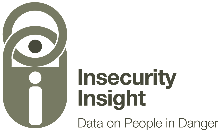 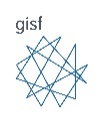 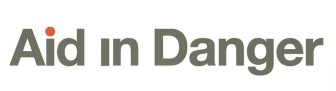 Aid Security and Corvid-19	This reporting template has been designed to facilitate sharing of information on aid security incidents in the context of Corvid 19. Please send to info@insecurityinsight.org Alternatively, you can report using the proposed excel sheet. The reporting forms will be treated as confidential and not shared further. The information about the incident will be made available to the aid sector without attributing the event to the reporting organisation. For further information contact: eisf-director@eisf.eu.Contact information (for internal reference only)Contact information (for internal reference only)Your organisationContact person Event location and date Event location and date Country the event occurred inLocation in country Date of incident:Short event description:Short event description:Provide a short text-based description covering what happened?who or what was affected? who did it?where did it occur (office, street, project, on social media)?Provide as much detail as relevant to the understanding of the incident and sharable without putting individuals or your organisation at risk. This could include general information on the context, or specific circumstances of your organisation’s exposure through particular programmes, if relevant and not confidential.Add one sentence explanation of how the event is linked to Corvid-19If relevant, share information on the measures you took. Provide a short text-based description covering what happened?who or what was affected? who did it?where did it occur (office, street, project, on social media)?Provide as much detail as relevant to the understanding of the incident and sharable without putting individuals or your organisation at risk. This could include general information on the context, or specific circumstances of your organisation’s exposure through particular programmes, if relevant and not confidential.Add one sentence explanation of how the event is linked to Corvid-19If relevant, share information on the measures you took. 